    CM2 : Etude de documents : Première Guerre MondialeEn étudiant cette carte postale des tranchées, vous devrez associer le nom argotique avec sa signification : Viande =				chaussures =  Café = 					cuisinier = Vin = 					pain = Allumettes = 				nourriture = Cigarettes = 				eau = Fromage = 				colis =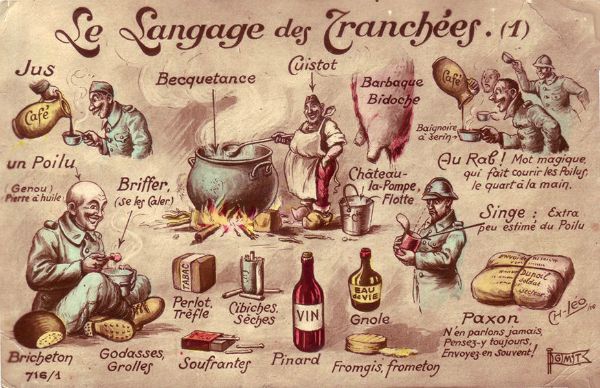 Les documents photographiques suivants concernent les transports utilisés pendant la guerre : Nomme chacune des photos : ambulance / u-boot / char / voiture radiologique / bi-plan / taxi de la Marne / train de transports  de troupes / dirigeable de repérageClasse les véhicules selon qu’ils étaient pour combattre ou pour secourir.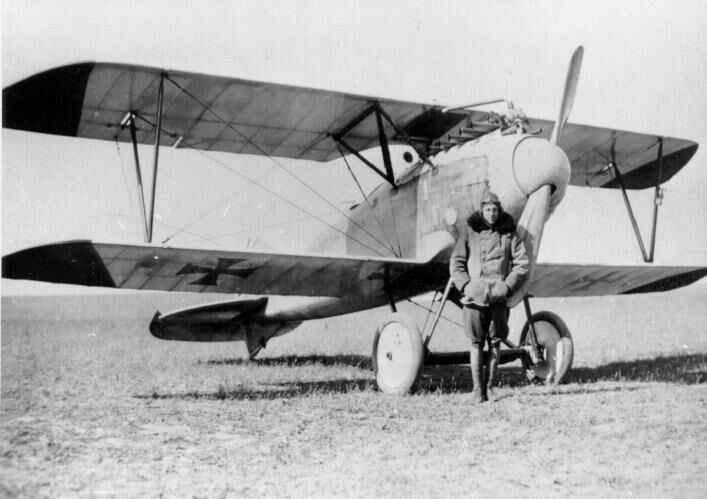 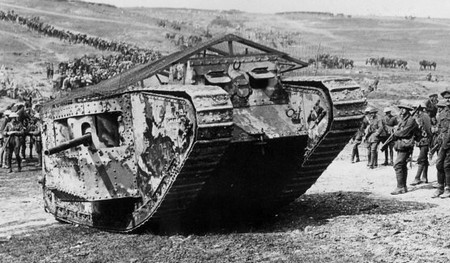 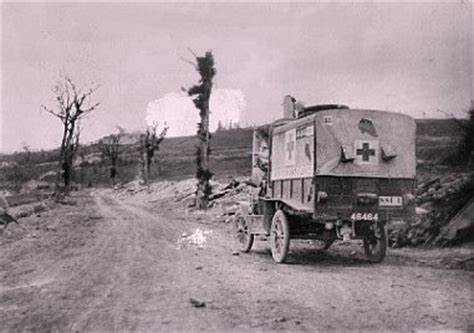 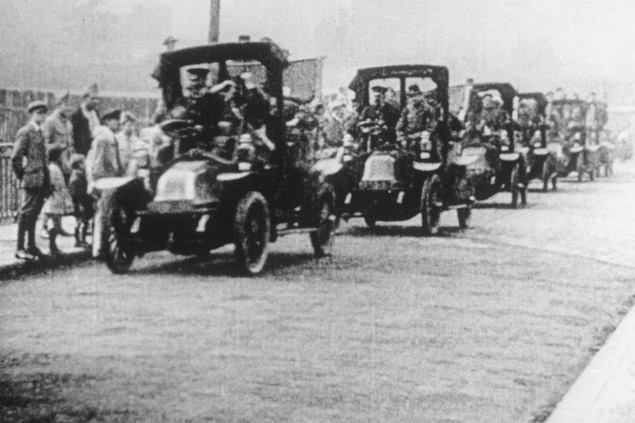 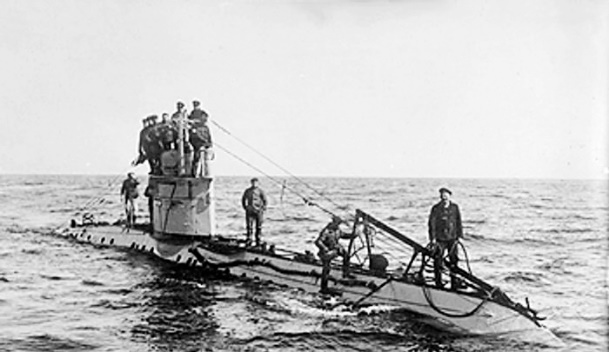 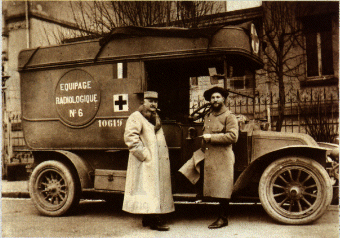 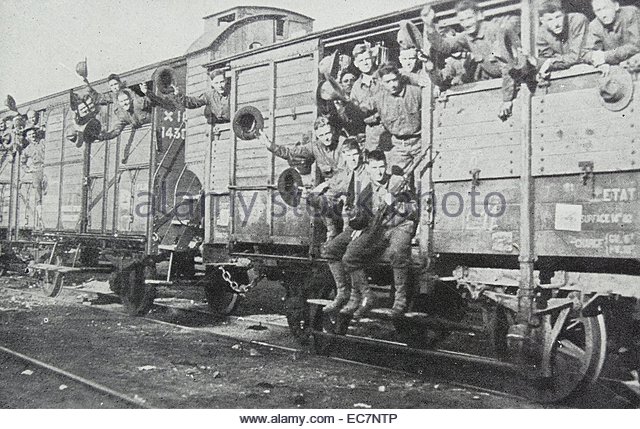 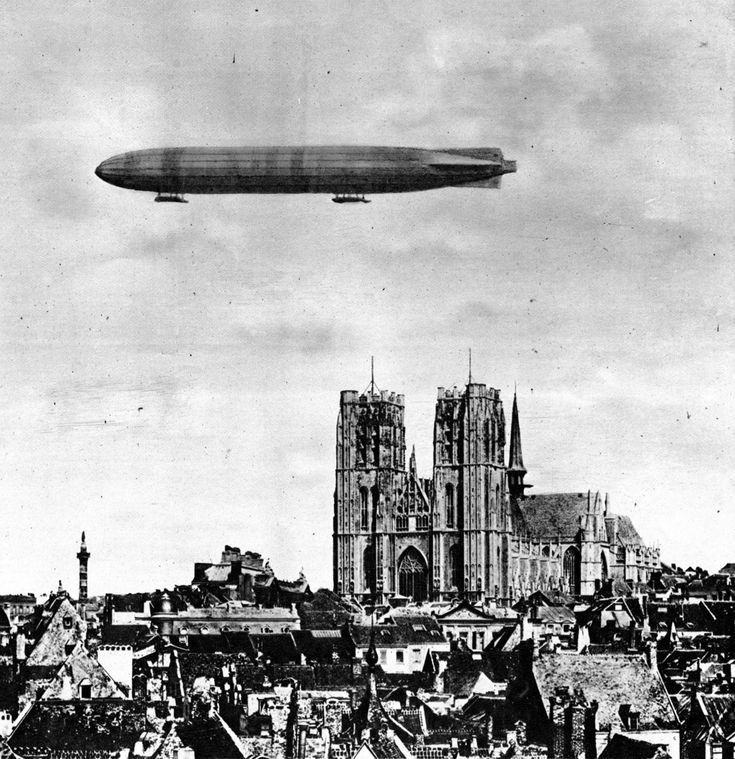 Explique avec tes mots en quoi les affiches ci-dessous ne sont pas des publicités :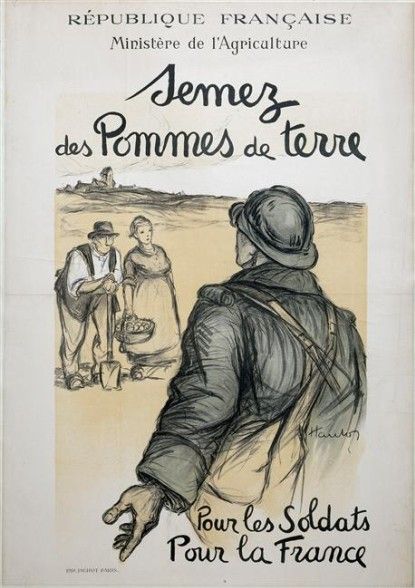 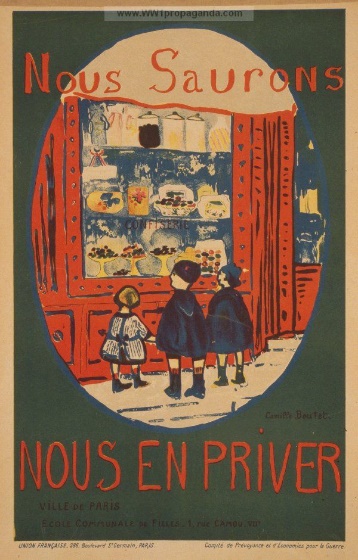 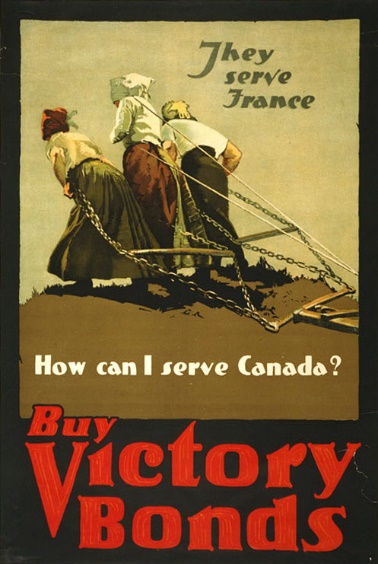 